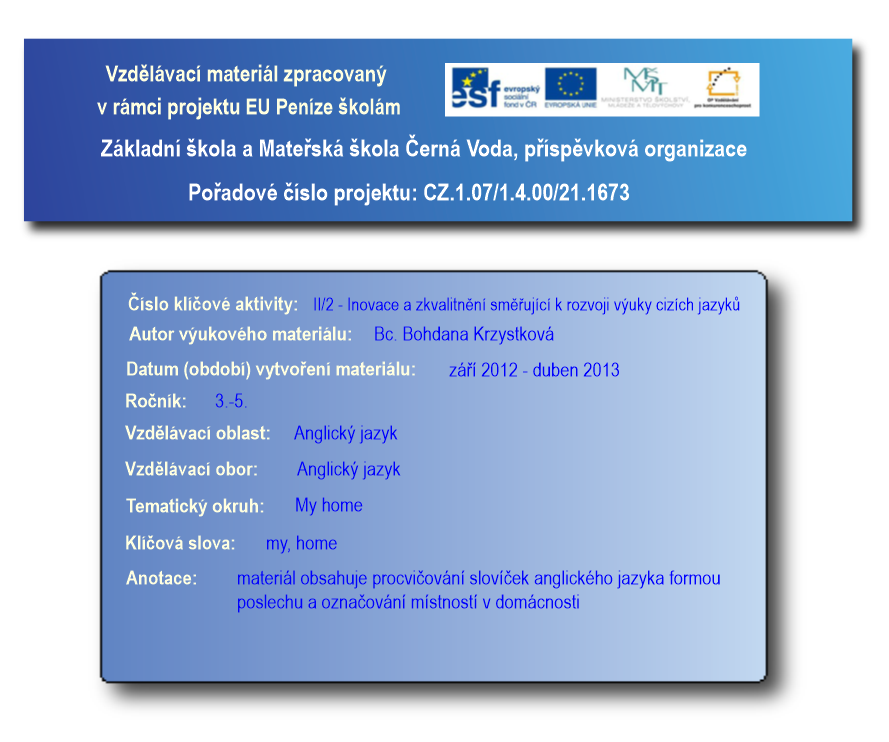 Anotace:	Plánek bytu učitel promítne na popisovatelnou tabuli. Čte žákům věty, kde se které místnosti nacházejí, a žáci je podle poslechu určují a na tabuli označují.Výstup:	Procvičení poslechu a orientace v plánku.Druh materiálu:	MultimédiaZdroje:	archiv autora1/ There is a big room next to the hall on the right. There are two windows in this room. It is the living room.2/ There is a small room next to the hall on the right. It is the bathroom.3/ There is the Mary’s bedroom opposite the bathroom.4/ There is the Rob’s bedroom next to the Mary’s one on the left.5/ There are two rooms opposite the children’s rooms. One room has got two windows. It is the parent’s bedroom.6/ Where is the kitchen?Řešení:6/ The kitchen is between the parent’s room and the living room.